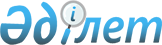 Жоғары және жоғары оқу орнынан кейінгі білімі бар кадрларды даярлауға 2019 - 2020 оқу жылына арналған мемлекеттік білім беру тапсырысын бекіту туралыМаңғыстау облысы әкімдігінің 2019 жылғы 13 маусымдағы № 122 қаулысы. Маңғыстау облысы Әділет департаментінде 2019 жылғы 14 маусымда № 3927 болып тіркелді.
      Қазақстан Республикасының 2001 жылғы 23 қаңтардағы "Қазақстан Республикасындағы жергілікті мемлекеттік басқару және өзін-өзі басқару туралы" және 2007 жылғы 27 шілдедегі "Білім туралы" заңдарына сәйкес, Маңғыстау облысының әкімдігі ҚАУЛЫ ЕТЕДІ:
      1. Бекітілсін:
      1) осы қаулыға 1 қосымшаға сәйкес жоғары және жоғары оқу орнынан кейінгі білімі бар кадрларды даярлауға 2019-2020 оқу жылына арналған мемлекеттік білім беру тапсырысы;
      2) осы қаулыға 2 қосымшаға сәйкес көпбалалы және аз қамтылған отбасылардың балалары үшін жоғары білімі бар кадрларды даярлауға 2019-2020 оқу жылына арналған мемлекеттік білім беру тапсырысы.
      Ескерту. 1 - тармақ жаңа редакцияда - Маңғыстау облысы әкімдігінің 02.10.2019 № 214 (алғашқы ресми жарияланған күнінен кейін күнтізбелік он күн өткен соң қолданысқа енгізіледі) қаулысымен.


      2. "Маңғыстау облысының білім басқармасы" мемлекеттік мекемесі (А.С. Сейдалиев) осы қаулының әділет органдарында мемлекеттік тіркелуін, оның Қазақстан Республикасы нормативтік-құқықтық актілерінің эталондық бақылау банкінде және бұқаралық ақпарат құралдарында ресми жариялануын, Маңғыстау облысы әкімдігінің интернет-ресурсында орналастыруды қамтамасыз етсін.
      3. Осы қаулының орындалуын бақылау Маңғыстау облысы әкімінің орынбасары Р.К. Сәкеевке жүктелсін.
      4. Осы қаулы әділет органдарында мемлекеттік тіркелген күннен бастап күшіне енеді және ол алғашқы ресми жарияланған күнінен кейін күнтізбелік он күн өткен соң қолданысқа енгізіледі. Жоғары және жоғары оқу орнынан кейінгі білімі бар кадрларды даярлауға 2019-2020 оқу жылына арналған мемлекеттік білім беру тапсырысы
      Ескерту. Қосымша жаңа редакцияда - Маңғыстау облысы әкімдігінің 02.10.2019 № 214 (алғашқы ресми жарияланған күнінен кейін күнтізбелік он күн өткен соң қолданысқа енгізіледі) қаулысымен. Көпбалалы және аз қамтылған отбасылардың балалары үшін жоғары білімі бар кадрларды даярлауға 2019-2020 оқу жылына арналған мемлекеттік білім беру тапсырысы
      Ескерту. Қаулы 2 - қосымшамен толықтырылды - Маңғыстау облысы әкімдігінің 02.10.2019 № 214 (алғашқы ресми жарияланған күнінен кейін күнтізбелік он күн өткен соң қолданысқа енгізіледі) қаулысымен.
					© 2012. Қазақстан Республикасы Әділет министрлігінің «Қазақстан Республикасының Заңнама және құқықтық ақпарат институты» ШЖҚ РМК
				
      Маңғыстау облысының әкімі 

Е. Тоғжанов
Маңғыстау облысы әкімдігінің2019 жылғы "13" 06№ 122 қаулысына қосымша
Білім беру саласының коды және атауы
Даярлау бағытының коды және атауы
2019-2020 оқу жылына мемлекеттік білім беру тапсырысының көлемі
Жоғары білім беру – бакалавриатта даярлау бағыты
Жоғары білім беру – бакалавриатта даярлау бағыты
Жоғары білім беру – бакалавриатта даярлау бағыты
 

6B01 Педагогикалық ғылымдар
6B011 Педагогика және психология
12
 

6B01 Педагогикалық ғылымдар
6В015 Жаратылыстану пәндері бойынша мұғалімдер даярлау
23
 

6B01 Педагогикалық ғылымдар
6В017 Тілдер және әдебиет бойынша мұғалімдерді даярлау
4
 

6B01 Педагогикалық ғылымдар
6В019 Арнайы педагогика мамандарын даярлау
22
6B02 Өнер және гуманитарлық ғылымдар
6B021 Өнер
6
6B02 Өнер және гуманитарлық ғылымдар
6B022 Гуманитарлық ғылымдар
8
6B03 Әлеуметтік ғылымдар, журналистика және ақпарат
6B032 Журналистика және ақпарат
4
6B06 Ақпараттық-коммуникациялық технологиялар
6В061 Ақпараттық-коммуникациялық технологиялар
4
6B07 Инженерлік, өңдеу және құрылыс салалары
6B073 Сәулет және құрылыс
6
6В09 Ветеринария
6В091 Ветеринария
2
6B10 Денсаулық сақтау және әлеуметтік қамтамасыз ету (медицина)
6B101 Денсаулық сақтау
69
6B11 Қызмет көрсету
6B113 Көлік қызметтері
5
Барлығы
165
Жоғары оқу орнынан кейінгі білім - магистратурада даярлау бағыттары
Жоғары оқу орнынан кейінгі білім - магистратурада даярлау бағыттары
Жоғары оқу орнынан кейінгі білім - магистратурада даярлау бағыттары
7M02 Өнер және гуманитарлық ғылымдар
7M022 Гуманитарлық ғылымдар
5
7M05 Жаратылыстану ғылымдары, математика және статистика
7M052 Қоршаған орта
2
7M05 Жаратылыстану ғылымдары, математика және статистика
7M054 Математика және статистика
3
Барлығы
10Маңғыстау облысы әкімдігінің2019 жылғы  "13" 06№ 122 қаулысына 2 қосымша
Білім беру саласының коды және атауы
Даярлау бағытының коды және атауы
2019-2020 оқу жылына мемлекеттік білім беру тапсырысының көлемі
Жоғары білім беру – бакалавриатта даярлау бағыты
Жоғары білім беру – бакалавриатта даярлау бағыты
Жоғары білім беру – бакалавриатта даярлау бағыты
6В011 Педагогика және психология
16
6B01 Педагогикалық ғылымдар
6В012 Мектепке дейінгі тәрбиелеу және оқыту педагогикасы
1
6B01 Педагогикалық ғылымдар
6В013 Пәндік мамандандырылмаған мұғалімдерді даярлау
7
6B01 Педагогикалық ғылымдар
6В014 Жалпы дамудың пәндік мамандандырылған мұғалімдерін даярлау
8
6B01 Педагогикалық ғылымдар
6В015 Жаратылыстану пәндері бойынша мұғалімдер даярлау
27
6B01 Педагогикалық ғылымдар
6В017 Тілдер және әдебиет бойынша мұғалімдерді дайындау
47
6B01 Педагогикалық ғылымдар
6В019 Арнайы педагогика мамандарын даярлау
8
6В02 Өнер және гуманитарлық ғылымдар
6В021 Өнер
3
6В02 Өнер және гуманитарлық ғылымдар
6В022 Гуманитарлық ғылымдар
6
6В02 Өнер және гуманитарлық ғылымдар
6В023 Тілдер және әдебиет
5
6В03 Әлеуметтік ғылымдар, журналистика және ақпарат
6В032 Журналистика және ақпарат
3
6В05 Жаратылыстану ғылымдары, математика және статистика
6В052 Қоршаған орта
2
6В06 Ақпараттық-коммуникациялық технологиялар
6B061 Ақпараттық-коммуникациялық технологиялар
7
6В07 Инженерлік, өңдеу және құрылыс салалары
6B071 Инженерия және инженерлік іс
1
6В07 Инженерлік, өңдеу және құрылыс салалары
6B072 Өндірістік және өңдеу салалары
7
6В07 Инженерлік, өңдеу және құрылыс салалары
6B073 Сәулет және құрылыс
17
6В08 Ауыл шаруашылығы және биоресурстар
6B081 Агрономия
2
6В08 Ауыл шаруашылығы және биоресурстар
6B082 Мал шаруашылығы
1
6В08 Ауыл шаруашылығы және биоресурстар
6B083 Орман шаруашылығы
1
6B09 Ветеринария
6В091 Ветеринария
3
6В11 Қызмет көрсету
6В111 Қызмет көрсету саласы
2
6В11 Қызмет көрсету
6В113 Көлік қызметтері
3
Барлығы
177